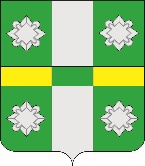 Российская ФедерацияИркутская  областьУсольское районное муниципальное образованиеА Д М И Н И С Т Р А Ц И ЯГородского поселенияТайтурского муниципального образованияПОСТАНОВЛЕНИЕОт   28 февраля  2019 года				                                      №  65р.п. ТайтуркаО внесении изменений в Муниципальную программу «Благоустройство территории городского поселения Тайтурского муниципального образования на 2017-2021 г.» В связи с уточнением перечня мероприятий муниципальной программы «Благоустройство территории городского поселения Тайтурского муниципального образования на 2017-2021 г.», в соответствии с Порядком принятия решений о разработке, формировании, утверждении, реализации и оценки эффективности реализации муниципальных программ городского поселения Тайтурского муниципального образования, утвержденным постановлением администрации городского поселения Тайтурского о муниципального образования от 10.11.2017г. №257, руководствуясь ст.179 Бюджетного кодекса РФ, Федеральным Законом № 131-ФЗ от 06.10.2003г. «Об общих принципах организации местного самоуправления в Российской Федерации», на основании ст.ст. 23, 46 Устава Тайтурского муниципального образования, администрация городского поселения Тайтурского муниципального образования П О С Т А Н О В Л Я Е Т:1. Внести изменения в муниципальную программу «Благоустройство территории городского поселения Тайтурского муниципального образования на 2017-2021 г.»,  утвержденную постановлением администрации городского поселения Тайтурского муниципального образования от 09.11.2016 года  № 260, с изменениями от 12.11.2018г. № 332, от 27.12.2018г. № 388 (далее - Программа):1.1. В Разделе 1 Паспорта муниципальной программы в таблице Строку «Ресурсное обеспечение муниципальной программы» изложить в следующей редакции:1.2. Раздел 6 Ресурсное обеспечение программы изложить в следующей редакции:Общий объем финансирования Программы составляет: в 2017-2021 годах – 27 658,17 тыс. руб., в том числе из местного бюджета – 23 142,17 тыс. руб., из областного бюджета – 4516,0 тыс. руб.по годам:2017 г. – 8 620,47 тыс. руб.  в том числе из местного бюджета – 7 288,37  тыс. руб., из областного бюджета -  1 332,10 тыс. руб.2018 г. -  6 011,32 тыс. руб., в том числе из местного бюджета – 4 351,92 тыс. руб., из областного бюджета – 1 659,4 тыс. руб.2019 г. – 5259,06 тыс. руб., в том числе из местного бюджета -  3734,56 тыс. руб., из областного бюджета -  1524,5 тыс. руб.2020 г. – 3400,42 тыс. руб., в том числе из местного бюджета -  3400,42 тыс. руб., из областного бюджета -  тыс. руб.2021 г. – 4366,9 тыс. руб., в том числе из местного бюджета – 4366,9 тыс. руб., из областного бюджета -  тыс. руб.Приложение № 1, таблица № 5, 6.1.3. Строку «Ресурсное обеспечение подпрограммы» в Паспорте Подпрограммы 1 «Осуществление дорожной деятельности на территории городского поселения Тайтурского муниципального образования на 2017-2021 годы» изложить в следующей редакции:1.4. Абзац 2 в Разделе «Ресурсное обеспечение подпрограммы» в Подпрограмме 1 «Осуществление дорожной деятельности на территории городского поселения Тайтурского муниципального образования на 2017-2021 годы» изложить в следующей редакции:На реализацию мероприятий Подпрограммы потребуется всего: 20861,01 тыс. руб., в том числе из местного бюджета – 17784,58 тыс. руб., из областного бюджета – 3076,43 тыс. руб., в том числе по годам:2017г. – 7 648,23 тыс. руб. в том числе из местного бюджета – 6 656,70 тыс. руб., из областного бюджета – 991,53 тыс. руб.2018г. – 3 736,17 тыс. руб. в том числе из местного бюджета – 2 590,89 тыс. руб., из областного бюджета –  1145,28 тыс. руб.2019г. – 3060,69 тыс. руб. в том числе из местного бюджета – 2121,07 тыс. руб., из областного бюджета – 939,62 тыс. руб.2020г. -  2689,72 тыс. руб. в том числе из местного бюджета – 2689,72 тыс. руб., из областного бюджета – тыс. руб. 2021г. -  3726,2 тыс. руб. в том числе из местного бюджета – 3726,2 тыс. руб., из областного бюджета – тыс. руб.1.5. Строку «Ресурсное обеспечение подпрограммы» в Паспорте Подпрограммы 2 «Развитие систем уличного освещения Тайтурского муниципального образования» на 2017-2021 годы изложить в следующей редакции:1.6. Абзац 3 в Разделе «Ресурсное обеспечение подпрограммы» в Подпрограмме «Развитие систем уличного освещения Тайтурского муниципального образования» на 2017-2021 изложить в следующей редакции:	Общий объем финансирования подпрограммы в 2017-2021 годах составит – 2423,54 тыс. руб., в том числе из местного бюджета – 1756,93 тыс. руб., из областного бюджета – 666,61 тыс. руб., в том числе по годам:2017 г. –  453,12 тыс. руб., в том числе из местного бюджета – 300,63 тыс. руб., из областного бюджета – 152,49 тыс. руб.2018 г. – 1022,12 тыс. руб., в том числе из местного бюджета- 508,0 тыс. руб., из областного бюджета – 514,12 тыс. руб.2019 г. – 374,9 тыс. руб. в том числе из местного бюджета- 374,9 тыс. руб., из областного бюджета – тыс. руб.2020 г. – 286,7 тыс. руб. в том числе из местного бюджета - 286,7 тыс. руб., из областного бюджета – тыс. руб.2021 г. – 286,7 тыс. руб., в том числе из местного бюджета - 286,7 тыс. руб., из областного бюджета – тыс. руб.	1.7. Приложение 1 Таблица 5 к Программе изложить в следующей редакции: Ресурсное обеспечение реализации муниципальной программы «Благоустройство территории городского поселения Тайтурского муниципального образования на 2017-2021г.»1.8. Приложение  1 Таблица 6 к Программе «Прогнозная (справочная) оценка ресурсного обеспечения реализации муниципальной программы за счет всех источников финансирования «Благоустройство территории городского поселения Тайтурского муниципального образования на 2017-2021 г.» изложить в новой редакции:2. Ведущему специалисту по бюджетно-финансовой политике администрации городского поселения Тайтурского муниципального образования (Клыш Е.В.) предусмотреть при формировании бюджета денежные средства для реализации программы «Благоустройство территории городского поселения Тайтурского муниципального образования на 2017-2021г.».3. Ответственность за выполнение Программы возложить на специалиста по землепользованию, архитектуре, градостроительству и благоустройству администрации городского поселения Тайтурского муниципального образования  - Е.Н. Соболеву и главного специалиста по муниципальному хозяйству – Е.А. Акудович. 4.  Ведущему специалисту по кадровым вопросам и делопроизводству Гребневой К.В. опубликовать настоящее решение в газете «Новости» и разместить на официальном сайте администрации городского поселения Тайтурского муниципального образования (www.taiturka.irkmo.ru) в информационно-телекоммуникационной сети «Интернет».5. Контроль за исполнением постановления оставляю за собой.Глава городского поселенияТайтурского муниципальногообразования                                                                                          С.В. БуяковРесурсное обеспечение муниципальной программыФинансирование программных мероприятий осуществляется за счет средств бюджета городского поселения Тайтурского муниципального образования, бюджета Иркутской области, федерального бюджета и иных источников. Финансирование, предусмотренное в плановом периоде 2017-2021 годов, может быть уточнено при формировании проектов решений о бюджете поселения на 2017, 2018, 2019, 2020, 2021 годы.Общий объем финансирования Программы составляет: в 2017-2021 годах – 27658,17 тыс. руб., в том числе из местного бюджета – 23142,17 тыс. руб., из областного бюджета – 4516,0 тыс. руб.по годам:2017 г. – 8 620,47 тыс. руб.  в том числе из местного бюджета – 7 288,37  тыс. руб., из областного бюджета -  1 332,10 тыс. руб.2018 г. -  6 011,32тыс. руб., в том числе из местного бюджета – 4351,92 тыс. руб., из областного бюджета – 1 659,4 тыс. руб.2019 г. – 5259,06 тыс. руб., в том числе из местного бюджета -  3734,56 тыс. руб., из областного бюджета -  1524,5 тыс. руб.2020 г. – 3400,42 тыс. руб., в том числе из местного бюджета -  3400,42 тыс. руб., из областного бюджета -  тыс. руб.2021 г. – 4366,9 тыс. руб., в том числе из местного бюджета – 4366,9 тыс. руб., из областного бюджета -  тыс. руб.Ресурсное обеспечение подпрограммыФинансирование мероприятий подпрограммы осуществляется за счет средств бюджета городского поселения Тайтурского муниципального образования, бюджета Иркутской области, федерального бюджета и иных источников. Финансирование, предусмотренное в плановом периоде 2017-2021 годов, может быть уточнено при формировании проектов решений о бюджете поселения на 2017, 2018, 2019, 2020, 2021 годы.Всего: 20861,01 тыс. руб., в том числе из местного бюджета – 17784,58 тыс. руб., из областного бюджета – 3076,43 тыс. руб., в том числе по годам:2017г. – 7 648,23 тыс. руб. в том числе из местного бюджета – 6 656,70 тыс. руб., из областного бюджета – 991,53 тыс. руб.2018г. – 3 736,17 тыс. руб. в том числе из местного бюджета – 2590,89 тыс. руб., из областного бюджета –  1145,28 тыс. руб.2019г. – 3060,69 тыс. руб. в том числе из местного бюджета – 2121,07 тыс. руб., из областного бюджета – 939,62 тыс. руб.2020г. -  2689,72 тыс. руб. в том числе из местного бюджета – 2689,72 тыс. руб., из областного бюджета – тыс. руб. 2021г. -  3726,2 тыс. руб. в том числе из местного бюджета – 3726,2 тыс. руб., из областного бюджета – тыс. руб.Ресурсное обеспечение подпрограммы  Финансирование мероприятий подпрограммы осуществляется за счет средств бюджета городского поселения Тайтурского муниципального образования, бюджета Иркутской области, федерального бюджета и иных источников. Финансирование, предусмотренное в плановом периоде 2017-2021 годов, может быть уточнено при формировании проектов решений о бюджете поселения на 2017, 2018, 2019, 2020, 2021 годы. Общий объем финансирования подпрограммы в 2017-2021 годах составит – 2423,54 тыс. руб., в том числе из местного бюджета – 1 756,93 тыс. руб., из областного бюджета – 666,61 тыс. руб., в том числе по годам:2017 г. –  453,12 тыс. руб., в том числе из местного бюджета – 300,63 тыс. руб., из областного бюджета – 152,49 тыс. руб.2018 г. – 1 022,12 тыс. руб., в том числе из местного бюджета- 508,0 тыс. руб., из областного бюджета – 514,12 тыс. руб.2019 г. – 374,9 тыс. руб. в том числе из местного бюджета- 374,9 тыс. руб., из областного бюджета – тыс. руб.2020 г. – 286,7 тыс. руб. в том числе из местного бюджета - 286,7 тыс. руб., из областного бюджета – тыс. руб.2021 г. – 286,7 тыс. руб. в том числе из местного бюджета- 286,7 тыс. руб., из областного бюджета – тыс. руб.Наименование программы, подпрограммы, ведомственной целевой программы, основного мероприятия, мероприятияОтветственный исполнитель, соисполнители, участники, исполнители мероприятийНаименование программы, подпрограммы, ведомственной целевой программы, основного мероприятия, мероприятияОтветственный исполнитель, соисполнители, участники, исполнители мероприятийпервый год действия программы2017второй год действия программы 2018третий год  действия программы 2019четвертый год действия программы 2020год 
завершения действия программы 2021всего123456Программа «Благоустройство территории городского поселения Тайтурского муниципального образования на 2017-2021 г.»всего, в том числе:8620,476011,325259,063400,424366,927658,17Программа «Благоустройство территории городского поселения Тайтурского муниципального образования на 2017-2021 г.»Администрация городского поселения Тайтурского МО8620,476011,325259,063400,424366,927658,17Мероприятие: Проведение месячников санитарной очистки, уборка несанкционированных свалок, уборка территории кладбищАдминистрация городского поселения Тайтурского МО30,0149,17130,0130,0130,0569,17Мероприятие: приобретение шуруповерта,  мусорных контейнеров, иного инвентаря и оборудованияАдминистрация городского поселения Тайтурского МО60,0415,3000475,3Мероприятие: Приобретение инвентаря для благоустройства населенных пунктовАдминистрация городского поселения Тайтурского МО24,025,0115,015,015,094,01Мероприятие: Общественные работы по благоустройству на территории ТМОАдминистрация городского поселения Тайтурского МО5,642,559,041,041,0139,15Мероприятие: Организация отлова бродячих животныхАдминистрация городского поселения Тайтурского МО45,0135,045,045,045,0315,0Мероприятие: Организация и проведение конкурса по благоустройствуАдминистрация городского поселения Тайтурского МО5,005,05,05,020,0Мероприятие: Приобретение урн, скамеек, остановочного павильона, детских игровых площадок и др.Администрация городского поселения Тайтурского МО219,5218,0286,018,018,0559,52Мероприятие: Установка урн, скамеек, монтаж и демонтаж новогодней ели, оборудование контейнерных площадок, монтаж лестничного спуска  и др.  Администрация городского поселения Тайтурского МО0100,0849,3700949,37Мероприятие: Кадастровые работы, оценкаАдминистрация городского поселения Тайтурского МО70,098,2562,020,010,0260,25Мероприятие: Обрезка деревьевАдминистрация городского поселения Тайтурского МО60,0121,7560,0150,090,0481,75Мероприятие Выполнение работ по расчету вероятного вреда, который может быть причинен в результате аварии гидротехнического сооружения «Инженерная защита от затопления водами р. Белая п. Тайтурка Усольского района»Администрация городского поселения Тайтурского МО070,000070,0мероприятие: разработка генеральной схемы санитарной очистки территории Тайтурского МО Администрация городского поселения Тайтурского МО078,078,000156,0мероприятие: проведение историко-культурной экспертизы земельного участка для размещения нового кладбищаАдминистрация городского поселения Тайтурского МО00284,100284,1Подпрограмма 1«Осуществление дорожной деятельности на территории городского поселения Тайтурского муниципального образования на 2017-2021  годы».Всего7 648,233736,173060,692689,723726,220861,01Подпрограмма 1«Осуществление дорожной деятельности на территории городского поселения Тайтурского муниципального образования на 2017-2021  годы».Администрация городского поселения Тайтурского муниципального образования7 648,233736,173060,692689,723726,220861,01Мероприятие: Содержание и ремонт автомобильных дорог общего пользования местного значения  Администрация городского поселения Тайтурского муниципального образования7 274,233160,842874,692503,723540,219353,68Мероприятие: Приобретение и установка дорожных знаков, огражденийАдминистрация городского поселения Тайтурского муниципального образования30,0229,8950,050,050,0409,89Мероприятие: Разработка проекта организации дорожного движения, схем дислокации дорожных знаков и схем дорожной разметки автомобильных дорог общего пользования местного значенияАдминистрация городского поселения Тайтурского муниципального образования344,0140,53000484,53Мероприятие: нанесение дорожной разметкиАдминистрация городского поселения Тайтурского муниципального образования0135,61136,0136,0136,0543,61Мероприятие: разработка программы комплексного развития транспортной инфраструктурыАдминистрация городского поселения Тайтурского муниципального образования069,300069,3Подпрограмма 2 «Развитие систем уличного освещения Тайтурского муниципального образования» на 2017-2021  годывсего453,121022,12374,9286,7286,72423,54Подпрограмма 2 «Развитие систем уличного освещения Тайтурского муниципального образования» на 2017-2021  годыАдминистрация городского поселения Тайтурского муниципального образования453,121022,12374,9286,7286,72423,54Мероприятие: Укрепление материальной базы уличного освещения, повышение надежности и электробезопасности.Администрация городского поселения Тайтурского муниципального образования453,121022,12374,9286,7286,72423,54Наименование программы, подпрограммы, ведомственной целевой программы, основного мероприятияНаименование программы, подпрограммы, ведомственной целевой программы, основного мероприятияОтветственный исполнитель, соисполнители, участники, исполнители мероприятийИсточники финансированияНаименование программы, подпрограммы, ведомственной целевой программы, основного мероприятияНаименование программы, подпрограммы, ведомственной целевой программы, основного мероприятияОтветственный исполнитель, соисполнители, участники, исполнители мероприятийИсточники финансированияпервый год действия программы2017второй год действия программы2018третий год действия программы 2019четвертый год действия программы 2020год 
завершения действия программы2021всего11234567 Программа  «Благоустройство территории городского поселения Тайтурского муниципального образования на 2017-2021 г.» Программа  «Благоустройство территории городского поселения Тайтурского муниципального образования на 2017-2021 г.»всего, в том числе:всего8620,476011,325259,063400,424366,927658,17 Программа  «Благоустройство территории городского поселения Тайтурского муниципального образования на 2017-2021 г.» Программа  «Благоустройство территории городского поселения Тайтурского муниципального образования на 2017-2021 г.»всего, в том числе:областной бюджет (ОБ)1 332,10  1 659,41524,5004516,0 Программа  «Благоустройство территории городского поселения Тайтурского муниципального образования на 2017-2021 г.» Программа  «Благоустройство территории городского поселения Тайтурского муниципального образования на 2017-2021 г.»всего, в том числе:средства, планируемые к привлечению из федерального бюджета (ФБ)0 00000 Программа  «Благоустройство территории городского поселения Тайтурского муниципального образования на 2017-2021 г.» Программа  «Благоустройство территории городского поселения Тайтурского муниципального образования на 2017-2021 г.»всего, в том числе:местный бюджет (МБ)7 288,374 351,923734,563400,424366,923142,17 Программа  «Благоустройство территории городского поселения Тайтурского муниципального образования на 2017-2021 г.» Программа  «Благоустройство территории городского поселения Тайтурского муниципального образования на 2017-2021 г.»всего, в том числе:иные источники (ИИ) 0 00000 Программа  «Благоустройство территории городского поселения Тайтурского муниципального образования на 2017-2021 г.» Программа  «Благоустройство территории городского поселения Тайтурского муниципального образования на 2017-2021 г.»ответственный исполнитель программывсего8620,476011,325259,063400,424366,927658,17 Программа  «Благоустройство территории городского поселения Тайтурского муниципального образования на 2017-2021 г.» Программа  «Благоустройство территории городского поселения Тайтурского муниципального образования на 2017-2021 г.»ответственный исполнитель программыобластной бюджет (ОБ)1 332,10  1 659,41524,5004516,0 Программа  «Благоустройство территории городского поселения Тайтурского муниципального образования на 2017-2021 г.» Программа  «Благоустройство территории городского поселения Тайтурского муниципального образования на 2017-2021 г.»ответственный исполнитель программысредства, планируемые к привлечению из федерального бюджета (ФБ)0 00000 Программа  «Благоустройство территории городского поселения Тайтурского муниципального образования на 2017-2021 г.» Программа  «Благоустройство территории городского поселения Тайтурского муниципального образования на 2017-2021 г.»ответственный исполнитель программыместный бюджет (МБ)7 288,374 351,923734,563400,424366,923142,17 Программа  «Благоустройство территории городского поселения Тайтурского муниципального образования на 2017-2021 г.» Программа  «Благоустройство территории городского поселения Тайтурского муниципального образования на 2017-2021 г.»ответственный исполнитель программыиные источники (ИИ) 0 00000в том числе:в том числе:в том числе:в том числе:в том числе:в том числе:в том числе:в том числе:в том числе:в том числе:Подпрограмма 1 «Осуществление дорожной деятельности на территории городского поселения Тайтурского муниципального образования на 2017-2021 годы».Подпрограмма 1 «Осуществление дорожной деятельности на территории городского поселения Тайтурского муниципального образования на 2017-2021 годы».всего, в том числе:всего7 648,233736,173060,692689,723726,220861,01Подпрограмма 1 «Осуществление дорожной деятельности на территории городского поселения Тайтурского муниципального образования на 2017-2021 годы».Подпрограмма 1 «Осуществление дорожной деятельности на территории городского поселения Тайтурского муниципального образования на 2017-2021 годы».всего, в том числе:областной бюджет (ОБ)991,53 1145,28939,62003076,43Подпрограмма 1 «Осуществление дорожной деятельности на территории городского поселения Тайтурского муниципального образования на 2017-2021 годы».Подпрограмма 1 «Осуществление дорожной деятельности на территории городского поселения Тайтурского муниципального образования на 2017-2021 годы».всего, в том числе:средства, планируемые к привлечению из федерального бюджета (ФБ) 0 00000Подпрограмма 1 «Осуществление дорожной деятельности на территории городского поселения Тайтурского муниципального образования на 2017-2021 годы».Подпрограмма 1 «Осуществление дорожной деятельности на территории городского поселения Тайтурского муниципального образования на 2017-2021 годы».всего, в том числе:местный бюджет (МБ)6656,702590,892121,072689,723726,217784,58Подпрограмма 1 «Осуществление дорожной деятельности на территории городского поселения Тайтурского муниципального образования на 2017-2021 годы».Подпрограмма 1 «Осуществление дорожной деятельности на территории городского поселения Тайтурского муниципального образования на 2017-2021 годы».всего, в том числе:иные источники (ИИ)000000Подпрограмма 1 «Осуществление дорожной деятельности на территории городского поселения Тайтурского муниципального образования на 2017-2021 годы».Подпрограмма 1 «Осуществление дорожной деятельности на территории городского поселения Тайтурского муниципального образования на 2017-2021 годы».ответственный исполнитель подпрограммы (соисполнитель муниципальной программы)всего7 648,233736,173060,692689,723726,220861,01Подпрограмма 1 «Осуществление дорожной деятельности на территории городского поселения Тайтурского муниципального образования на 2017-2021 годы».Подпрограмма 1 «Осуществление дорожной деятельности на территории городского поселения Тайтурского муниципального образования на 2017-2021 годы».ответственный исполнитель подпрограммы (соисполнитель муниципальной программы)областной бюджет (ОБ)991,53 1145,28939,62003076,43Подпрограмма 1 «Осуществление дорожной деятельности на территории городского поселения Тайтурского муниципального образования на 2017-2021 годы».Подпрограмма 1 «Осуществление дорожной деятельности на территории городского поселения Тайтурского муниципального образования на 2017-2021 годы».ответственный исполнитель подпрограммы (соисполнитель муниципальной программы)средства, планируемые к привлечению из  федерального бюджета (ФБ) 0 00000Подпрограмма 1 «Осуществление дорожной деятельности на территории городского поселения Тайтурского муниципального образования на 2017-2021 годы».Подпрограмма 1 «Осуществление дорожной деятельности на территории городского поселения Тайтурского муниципального образования на 2017-2021 годы».ответственный исполнитель подпрограммы (соисполнитель муниципальной программы)местный бюджет (МБ)6656,702590,892121,072689,723726,217784,58Подпрограмма 1 «Осуществление дорожной деятельности на территории городского поселения Тайтурского муниципального образования на 2017-2021 годы».Подпрограмма 1 «Осуществление дорожной деятельности на территории городского поселения Тайтурского муниципального образования на 2017-2021 годы».ответственный исполнитель подпрограммы (соисполнитель муниципальной программы)иные источники (ИИ)000000Подпрограмма 2 «Развитие систем уличного освещения Тайтурского муниципального образования» на 2017-2021 годыПодпрограмма 2 «Развитие систем уличного освещения Тайтурского муниципального образования» на 2017-2021 годывсего, в том числе:всего453,121022,12374,9286,7286,72423,54Подпрограмма 2 «Развитие систем уличного освещения Тайтурского муниципального образования» на 2017-2021 годыПодпрограмма 2 «Развитие систем уличного освещения Тайтурского муниципального образования» на 2017-2021 годывсего, в том числе:областной бюджет (ОБ)152,49514,12000666,61Подпрограмма 2 «Развитие систем уличного освещения Тайтурского муниципального образования» на 2017-2021 годыПодпрограмма 2 «Развитие систем уличного освещения Тайтурского муниципального образования» на 2017-2021 годывсего, в том числе:средства, планируемые к привлечению из федерального бюджета (ФБ)000000Подпрограмма 2 «Развитие систем уличного освещения Тайтурского муниципального образования» на 2017-2021 годыПодпрограмма 2 «Развитие систем уличного освещения Тайтурского муниципального образования» на 2017-2021 годывсего, в том числе:местный бюджет (МБ)300,63508,0374,9286,7286,71756,93Подпрограмма 2 «Развитие систем уличного освещения Тайтурского муниципального образования» на 2017-2021 годыПодпрограмма 2 «Развитие систем уличного освещения Тайтурского муниципального образования» на 2017-2021 годывсего, в том числе:иные источники (ИИ)000000Подпрограмма 2 «Развитие систем уличного освещения Тайтурского муниципального образования» на 2017-2021 годыПодпрограмма 2 «Развитие систем уличного освещения Тайтурского муниципального образования» на 2017-2021 годыответственный исполнитель подпрограммы (соисполнитель муниципальной программы)всего453,121022,12374,9286,7286,72423,54Подпрограмма 2 «Развитие систем уличного освещения Тайтурского муниципального образования» на 2017-2021 годыПодпрограмма 2 «Развитие систем уличного освещения Тайтурского муниципального образования» на 2017-2021 годыответственный исполнитель подпрограммы (соисполнитель муниципальной программы)областной бюджет (ОБ)152,49514,12000666,61Подпрограмма 2 «Развитие систем уличного освещения Тайтурского муниципального образования» на 2017-2021 годыПодпрограмма 2 «Развитие систем уличного освещения Тайтурского муниципального образования» на 2017-2021 годыответственный исполнитель подпрограммы (соисполнитель муниципальной программы)средства, планируемые к привлечению из федерального бюджета (ФБ)000000Подпрограмма 2 «Развитие систем уличного освещения Тайтурского муниципального образования» на 2017-2021 годыПодпрограмма 2 «Развитие систем уличного освещения Тайтурского муниципального образования» на 2017-2021 годыответственный исполнитель подпрограммы (соисполнитель муниципальной программы)местный бюджет (МБ)300,63508,0374,9286,7286,71756,93Подпрограмма 2 «Развитие систем уличного освещения Тайтурского муниципального образования» на 2017-2021 годыПодпрограмма 2 «Развитие систем уличного освещения Тайтурского муниципального образования» на 2017-2021 годыответственный исполнитель подпрограммы (соисполнитель муниципальной программы)иные источники (ИИ)000000Основные мероприятия муниципальной программыОсновные мероприятия муниципальной программывсего, в том числе:всего519,121253,031823,47424,0354,04373,62Основные мероприятия муниципальной программыОсновные мероприятия муниципальной программывсего, в том числе:областной бюджет (ОБ)188,080584,8800772,96Основные мероприятия муниципальной программыОсновные мероприятия муниципальной программывсего, в том числе:средства, планируемые к привлечению из федерального бюджета (ФБ)000000Основные мероприятия муниципальной программыОсновные мероприятия муниципальной программывсего, в том числе:местный бюджет (МБ)331,041253,031238,59424,0354,03600,66Основные мероприятия муниципальной программыОсновные мероприятия муниципальной программывсего, в том числе:иные источники (ИИ)000000Основные мероприятия муниципальной программыОсновные мероприятия муниципальной программыответственный исполнитель подпрограммы (соисполнитель муниципальной программы)всего519,121253,031823,47424,0354,04373,62Основные мероприятия муниципальной программыОсновные мероприятия муниципальной программыответственный исполнитель подпрограммы (соисполнитель муниципальной программы)областной бюджет (ОБ)188,080584,8800772,96Основные мероприятия муниципальной программыОсновные мероприятия муниципальной программыответственный исполнитель подпрограммы (соисполнитель муниципальной программы)средства, планируемые к привлечению из федерального бюджета (ФБ)000000Основные мероприятия муниципальной программыОсновные мероприятия муниципальной программыответственный исполнитель подпрограммы (соисполнитель муниципальной программы)местный бюджет (МБ)331,041253,031238,59424,0354,03600,66Основные мероприятия муниципальной программыОсновные мероприятия муниципальной программыответственный исполнитель подпрограммы (соисполнитель муниципальной программы)иные источники (ИИ)000000